Гудкова Марина ГригорьевнаИнженер по охране трудаДата рождения: 19.04.1993 г.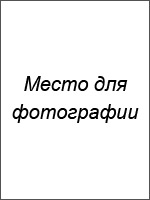 Город:  МоскваСемейное положение: не замужемТелефон: +7-xxx-xxx-xx-xxE-mail: …@ya.ruОбразование:Высшее2011 – 2015 гг.,  Факультет химических технологий и промышленной экологии, техносферная безопасность, инженер.Опыт работы:Должность: инженер по охране трудаДолжностные обязанности:Разработка всех видов инструктажей.Проведение инструктажей, ведение журналов учета.Разработка инструкций по охране труда для всех должностей предприятия.Организация работы кабинета по охране труда, закупка плакатов, наглядных материалов.Размещение наглядных материалов на производственных участках.Проведение выездных проверок на производственных участках с целью контроля выполнения инструкций по обеспечению безопасных условий труда, выполнения сотрудниками требований по охране труда.Контроль закупки и выдачи спец. одежды и средств защиты.Контроль проведения аттестации персонала, работающего с техникой и оборудованием.Взаимодействие с проверяющим органами, выполнение предписаний.Участие в расследовании несчастных случаев на производстве.Причина увольнения: желание увеличить доходДополнительная информация:Знание иностранных языков: английский - чтение и перевод.Владение компьютером: опытный пользователь.  Навыки:Отличное знание законодательства.Навыки разработки документации в области организации охраны труда.Навыки проведения обучения персонала организации.Умение работать с большим объемом информации.Личные качества: Самоорганизованность, ответственное отношение к делу, дисциплинированность, стремление к развитию. Рекомендации с предыдущего места работы:предоставлю по требованиюОжидаемый уровень заработной платы: от 60 000 рублей.20.05.2014 — по наст. времяООО «Дорожник», г. Москва, строительство